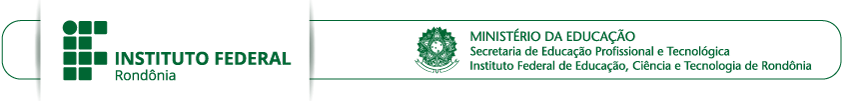 REQUERIMENTO PARA PRORROGAÇÃO DE ESTÁGIOIlmo/a. Sr/Srª. Coordenador/a do curso ________________________________________________________Nome: __________________________________________________________, matrícula_________________, turma___________________________________________________________, telefone___________________.Prezado/a coordenador/a, tendo em vista o fim dos prazos de entrega dos documentos de estágio, conforme disposto no Regulamento de Estágio - Resolução nº 79/CONSUP/IFRO/2016, alterada pela RESOLUÇÃO Nº 54/REIT - CONSUP/IFRO/2019 e exposto no calendário letivo 2021, venho à presença de vossa senhoria REQUERER a prorrogação do prazo por 30 dias a contar da data de 06/09/2022. Justificativa:__________________________________________________________________________________________ ______________________________________________________________________________________________________________________________________________________________________________________________________________________________________________________________________________.Neste termosPede deferimento                                                                                                                                                                                                                       ___________________________Data ____/____/_______                                                                               Assinatura do/a aluno/aParecer da Coordenação de Curso (    ) Indeferido(  ) Deferido. Observações: _____________________________________________________________________________________________________________________________________________________________________________________________________________________                                 ________________________________________Nome do professor orientador                                                   Assinatura/carimbo da Coordenação de Curso                                                                 ___________________________Assinatura/carimbo da CIEEC